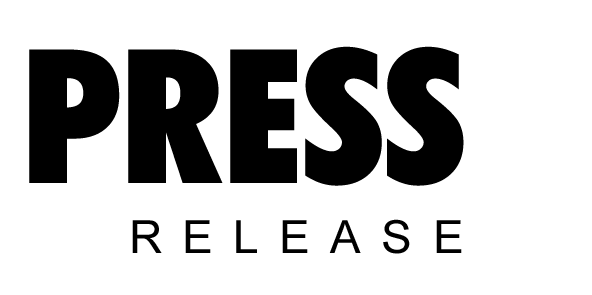 Kaeser Mobilair M 500-2The new compressed air titanPerfect for a wide range of applications, the M 500-2 is Kaeser Kompressoren's new flagship portable compressor. Under the hood of this two-stage dry-running rotary screw compressor hides the very latest compressed air technology and, as you’d expect from Kaeser, it combines exceptional powerful and versatility with environmentally responsible design. The M 500-2 impressively rounds out the top end of the Mobilair portable compressor family.  It sets new standards in the fifty cubic metre class, delivering compressed air from 4 to 10.3 bar. Maximum free air delivery varies from 38 m³/min (10.3 bar) to 45.8 m³/min (6.9 bar). The M500-2 is perfect for leasing companies, because it combines the advantages of a dry-running rotary screw compressor with those of a portable machine. In other words, it can supply top quality compressed air for any application, yet remains portable. Furthermore, it is a perfect team player and can be easily integrated into compressor stations controlled by a master control system. Dependable compressed air deliveryThis giant portable compressor can be used in industrial applications requiring large volumes of compressed air, especially when it is needed to bridge maintenance outages or when a plant is being upgraded. Other potential applications include tunnel construction and pipeline flushing in refineries. Optimum efficiency at all timesAt the heart of the M500-2, which is designed for industrial applications, is a proven two-stage dry running rotary screw compressor. Thanks to an innovative special coating that withstands temperatures up to 300° C, the machine's sandblasted, phosphated rotors show no signs of wear, even after many years of operation. This translates to consistent high energy efficiency and no increase in fuel consumption over the operating life of the machine. A large capacity fuel tank enables back-to-back operation over two shifts without the need to refuel. Continuous operation is also possible via an optional external fuel tank.  The reliable on-board Caterpillar low-emission diesel engine has an integrated particle filter, which of course means the machine complies with Stage IIIB of the European Union's 2004/26/EC exhaust directive. The type C 18 engine is rated at 447.5 kW.Intuitive user interface with ‘Sigma Control mobile’ controllerThe integrated Sigma Control mobile controller automatically adjusts the motor speed to the exact pressure set-point between 4 and 10.3 bar. Compressed air discharge temperature can also be selected via the controller. The M500-2 comes as standard with a spark arrestor and motor shutoff valve for installation in refineries and is mounted on a supporting chassis with parking brake so that it can be quickly and safely positioned anywhere. It also features crane and lashing eyes, as well as forklift pockets. This giant unit, which weighs in at just less than twelve tonnes, can therefore be precisely placed exactly where needed; the parking brake on the chassis also ensures that it stays put. Automatic remote monitoringIn the highly unlikely event of a fault, the integrated Mobilair fleet management system automatically notifies Kaeser Service. The Mobilair fleet management system also supplies the leasing company with a steady stream of data that can be used for invoicing, documents the machine's location and provides notification when maintenance is required during long-term use. Everything is accessible online.The M 500-2 therefore combines two Kaeser core competencies: energy-saving dry running rotary screw compressors and environmentally-sound exhaust technology. The new machine will be unveiled at the 2013 bauma trade show in Munich, Germany, at Kaeser's stand (Open-air exhibition grounds F7, Stand 708/15).File: c-m500-2-Eng3193 keystrokes  Free for publication, copy appreciatedPhoto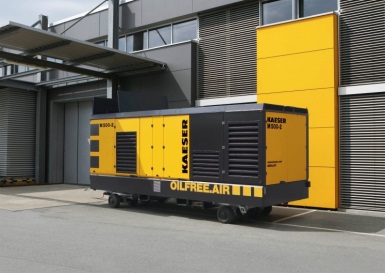 Portable powerhouse for air-hungry applications: Kaeser Kompressoren's new low-emission M 500-2 boasts a free air delivery range of quality dry compressed air from 38 m³/min (10.3 bar) to 45.8 m³/min (6.9 bar).